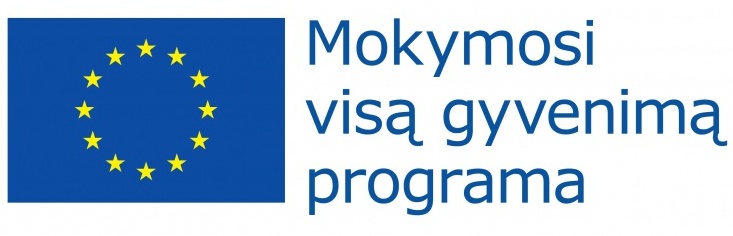 NUMATOMA VEIKLA IR REZULTATAINUMATOMA VEIKLA IR REZULTATAINUMATOMA VEIKLA IR REZULTATAIApytikslė data(metai/mėnuo)Apytikslė data(metai/mėnuo)ApibūdinimasPROJEKTO PRADŽIAPROJEKTO PRADŽIAPROJEKTO PRADŽIA1.2016 m. rugsėjis Projekto komandos kiekvienoje įstaigoje sudarymas / Erasmus+ kampelio  sukūrimas.2.Plakatų ir lankstinukų išleidimas ir platinimas įstaigų bendruomenėse bei regiono mokyklose. 3.Projekto pristatymas, mini konferencija suinteresuotosioms šalims.4.Pradinio klausimyno apie moralines vertybes paruošimas.5.2016 m. lapkritisVaikų apklausa pagal parengtą klausimyną.I PROJEKTO DALYVIŲ SUSITIKIMAS DIDŽIOJOJE BRITANIJOJEI PROJEKTO DALYVIŲ SUSITIKIMAS DIDŽIOJOJE BRITANIJOJEI PROJEKTO DALYVIŲ SUSITIKIMAS DIDŽIOJOJE BRITANIJOJE6.2016 m. gruodisŠalies, gyvenamojo miesto, darželio pristatymas.Projekto  partnerių tarpusavio informacijos keitimasis, programos pažangos ir problemų aptarimas.7.Statistinė klausimyno apie moralines vertybes rezultatų analizė.II PROJEKTO DALYVIŲ SUSITIKIMAS ITALIJOJEII PROJEKTO DALYVIŲ SUSITIKIMAS ITALIJOJEII PROJEKTO DALYVIŲ SUSITIKIMAS ITALIJOJE8.2017 m. vasarisDalyvaujančių šalių ikimokyklinio ugdymo programų analizė9.Teoriniai mokymai apie moralinių vertybių ugdymą ikimokykliniame amžiuje. 10.Ikimokyklinio amžiaus vaikų moralinių vertybių tyrimas.11.Italijos nacionalinių švenčių ir tradicijų pristatymas.12.Nuotraukų knygos, 2017 metų kalendoriaus išleidimas.III PROJEKTO DALYVIŲ SUSITIKIMAS LIETUVOJEIII PROJEKTO DALYVIŲ SUSITIKIMAS LIETUVOJEIII PROJEKTO DALYVIŲ SUSITIKIMAS LIETUVOJE13.2017 m. gegužėMokytojų ir tėvų apklausa pagal parengtą klausimyną.14.Lyginamoji ikimokyklinio ugdymo programų analizė.15.Mokymo programos apie moralinių vertybių ugdymą kūrimas bei ugdomosios veiklos gairių numatymas.16.Lietuvos nacionalinių švenčių ir tradicijų pristatymas.17.Projekto CD/DVD išleidimas. IV PROJEKTO DALYVIŲ SUSITIKIMAS ESTIJOJEIV PROJEKTO DALYVIŲ SUSITIKIMAS ESTIJOJEIV PROJEKTO DALYVIŲ SUSITIKIMAS ESTIJOJE18.2017 m. spalisKnygos mokytojams ir tėvams apie ikimokyklinio amžiaus vaikų moralinių vertybių formavimą kūrimas.19.Dalinimasis gerąją  darbo patirtimi.20.Estijos nacionalinių švenčių ir tradicijų pristatymas.21.Projekto internetinės svetainės sukūrimas. 22.Projekto grupės Twinspace / E-Twinning platformoje sukūrimas.V PROJEKTO DALYVIŲ SUSITIKIMAS TURKIJOJEV PROJEKTO DALYVIŲ SUSITIKIMAS TURKIJOJEV PROJEKTO DALYVIŲ SUSITIKIMAS TURKIJOJE23.2018 m. gegužėNaujų metodų ir būdų ieškojimas, siekiant  moralinių  vertybių kokybiško ugdymo. 24.Turkijos nacionalinių švenčių ir tradicijų pristatymas.25.Projekto rezultatų metodinės knygos kūrimas ir leidyba.26.Galutinių rezultatų  vertinimas.REZULTATŲ SKLAIDA: STRAIPSNIAI, APKLAUSA, SUSITIKIMAI, INTERNETAS, SEMINARAI REZULTATŲ SKLAIDA: STRAIPSNIAI, APKLAUSA, SUSITIKIMAI, INTERNETAS, SEMINARAI REZULTATŲ SKLAIDA: STRAIPSNIAI, APKLAUSA, SUSITIKIMAI, INTERNETAS, SEMINARAI 